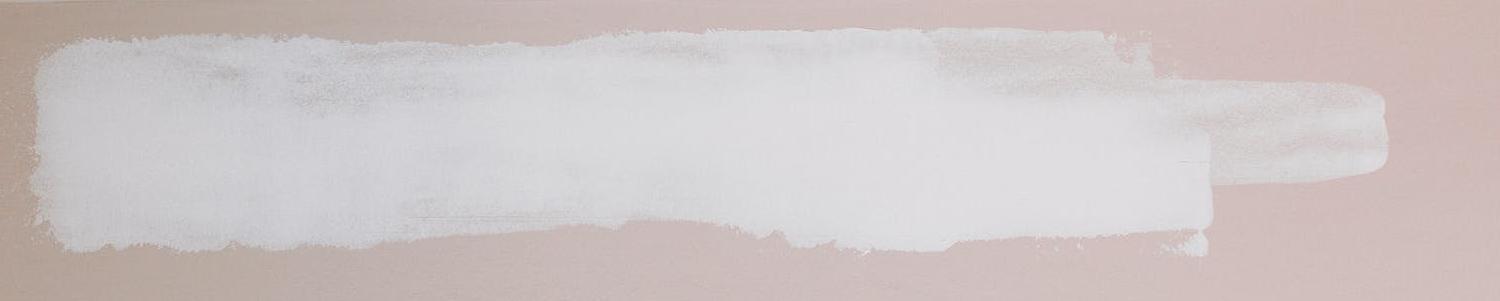 Bill From:[Company Name]Date: Date: [Address][City, State, Zip Code][Phone]DescriptionRateQuantityTotalSubtotalShippingTaxOtherTotal Amount DuePayment DetailsEnter your bank payment details.Terms and ConditionsEnter your terms and conditions.